08.04.2020 	ИНФОРМАТИКАПреподаватель Татьяна Анатольевна ИльчикЗадания выполнять в этот же день  в этом файле и отправлять по электронной почте		 ilchik57@mail.ru    до 17-00.Тема: работа с таблицами в MS WordЦели урока: создать таблицу. Вставить рисунки по теме.  Задание:  Создать визитку Ловозерского района  на  листе альбомной ориентации (по любому из примеров). (Лист для вашей работы в конце файла).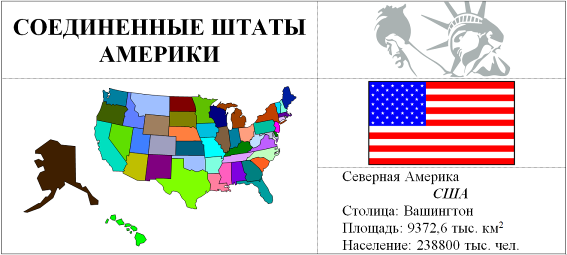 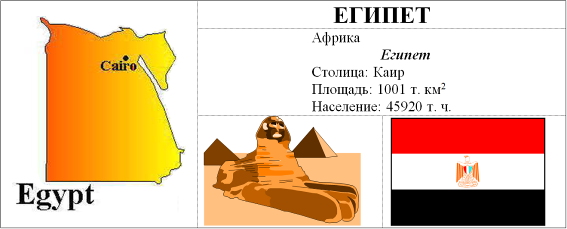 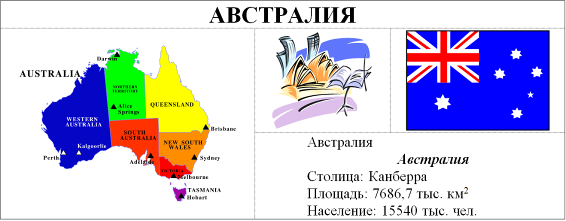 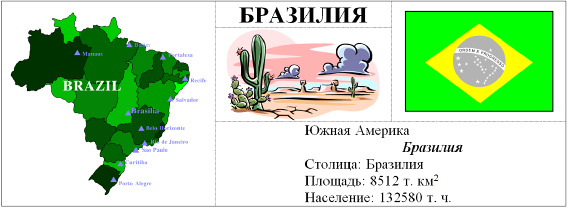 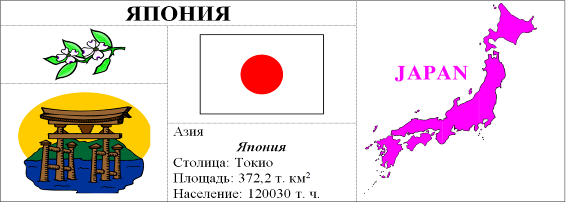 